2.5  用100以内的加减法解决问题1.看图列式。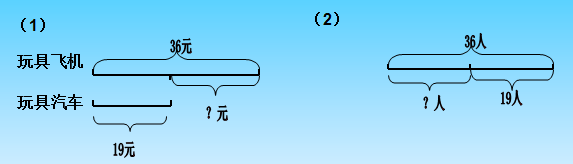 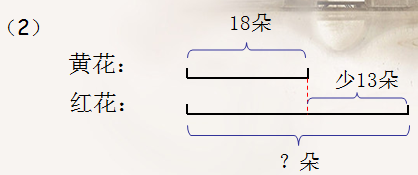 2.人工野鸭岛去年有35只野鸭，今年比去年多28只，今年有多少只？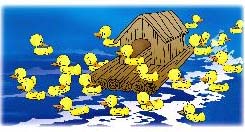 3.动物园里有44只　，　比　少18只。有多少只大猴？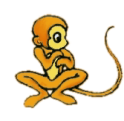 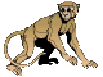 4.同学们做手工，折纸鹤85只，折的纸鹤比纸船多18只。折纸船多少只？答案：1.（1）36-19=17（元）   （2）18+13=31（朵）    2. 35+28=63（只）  3. 44-18=26（只）   4. 85-18=67（只）      